NEW EXHIBITOR FORM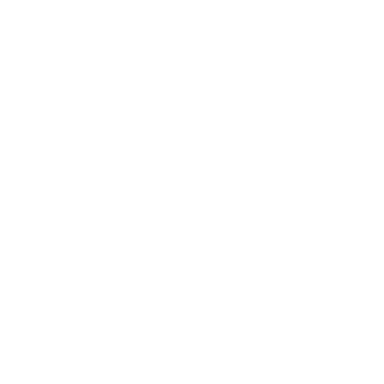 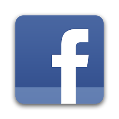 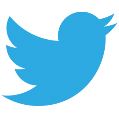 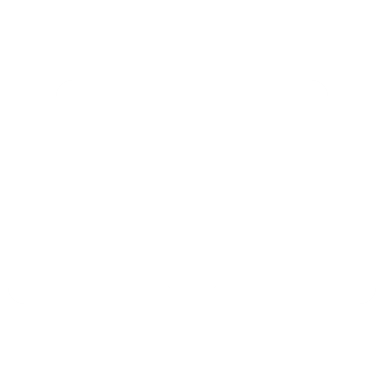 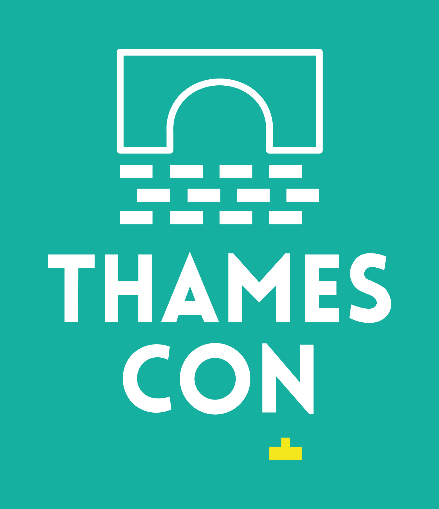 Name:Name:Address:Address:Email:Tel:Name of company:Website/Social Media links:How many tables will you require? (For more information on our tables, please visit the Exhibitor FAQ on our website):How many tables will you require? (For more information on our tables, please visit the Exhibitor FAQ on our website):What type of goods are you selling/displaying?If you are selling, what is the price range of said goods?